ЭтапыурокаЭтапыурокаДеятельностьучителяДеятельность учащегося (УДД)Деятельность учащегося (УДД)Деятельность учащегося (УДД)Деятельность учащегося (УДД)Деятельность учащегося (УДД)Деятельность учащегося (УДД)ЭтапыурокаЭтапыурокаДеятельностьучителяОсуществление учебных действийОсуществление учебных действийОсуществление учебных действийРезультатРезультатРезультатЭтапыурокаЭтапыурокаДеятельностьучителяпознавательнаякоммуникативнаярегулятивнаяпознавательнаякоммуникативнаярегулятивная1. Вхождение в тему урока и создание условий для осознанного восприятия нового материала1. Вхождение в тему урока и создание условий для осознанного восприятия нового материала1. Приветствие учащихся, проверка готовности к уроку.Приветствие учителя.Проверка готовности к уроку.Учебное сотрудничества с учителемсамоконтроль1. Вхождение в тему урока и создание условий для осознанного восприятия нового материала1. Вхождение в тему урока и создание условий для осознанного восприятия нового материала2. Актуализация знаний.Ребята, сегодня Муза привела к нам на урок гостей. А вот кто они она не сказала. Это предстоит узнать вам.Задания:Посмотрите на изображения и назовите профессии этих персонажей?Объясните как вы это определили?что общего в их профессиях? 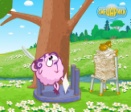 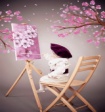 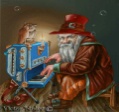 Итак, тема сегоднешнего урока «поэт, художник, композитор».1.Анализ изображений на доске4.Доказа-тельство своего ответа(кисть, перо, музыкальный инструмент)2. Устные ответы учащихся:поэт, художник, композитор Они создают произведения искусств(картины, стихи,песни)3.Сопоставление своего мнения и мнения других учащихсяДан верный ответЛогическое и грамотное обоснование ответа на вопросОсознание правельности или не правиьности своего ответауглубленное изучение новой темы«Пастораль» ШниткеСегодня мы познакомимся с произведением советского композитора А. Шнитке «Пастораль». Послушайте его внимательтно, а потом ответьте на мои вопросы:Какими красками написано произведение?Подберите слова из нашего словаря, для описания характера?Представьте себя исполнителями этого произведения и изобразите на каких инструментах его исполняют.Анализ произведения:Пластическое интонированиеВслушивание в произведениеподнимают карточки-смайлики(мажор и минор)СамоконтрольСамостоятельный выбор ответауглубленное изучение новой темы«Утро» В. Васильева1.Что изображено на картине?2.Дайте название картинеКакое время суток?3.Какими красками изображен этот пейзаж?4. Какими линиями нарисованна картина покажите рукой(горизонтальными или вертикальными)?3. Анализ картины1.2. Ответы учащихсяДискуссия4. Показ рукой горизантальной линии- пластикаОтветы сформулиро-ванны вернохудожествен-ное восприятиепроизведенияуглубленное изучение новой темыИ. Никитина«Утро».Выразительное чтение отрывка: Вот и солнце встаёт, из-за пашен блестит,За морями ночлег свой покинуло,На поля, на луга, на макушки ракитЗолотыми потоками хлынуло.В каком темпе мы дудем читать это стихотворение?Какая динамика?(громко или тихо)Определения динамики  и темпаОтветы учащихсяВырозительное чтение стиха совместно с учителем с пластическим интонированиемАктивное слушанье Понимание новых определенийУмение выразительно читать группойСамоконтольуглубленное изучение новой темысравнениеЧто общего во всех этих произведениях?Сравнение разных произведений искусствОтветы учащихсяУмение находить общее в различных видах искусства ХарактерКраскилинииУмение грамотно излагать свои мыслиЦели урока достигнутыРабота над песнейРабота над песнейдыхательная гимнастикараспеваниепродолжаем работу над песней «край в котором ты живешь»-работа над дикцией и характеромВыполнение упражненийСамоконрольЧеткое ясное произношение текстаВыразительное исполнение песниДомашнее заданиеДомашнее заданиеСоченить куплет песни , стишок или нарисовать свой любимый крайВам понравился урок? Поднимите свои смайликиЗапись домашнего заданияРабота со смайликами